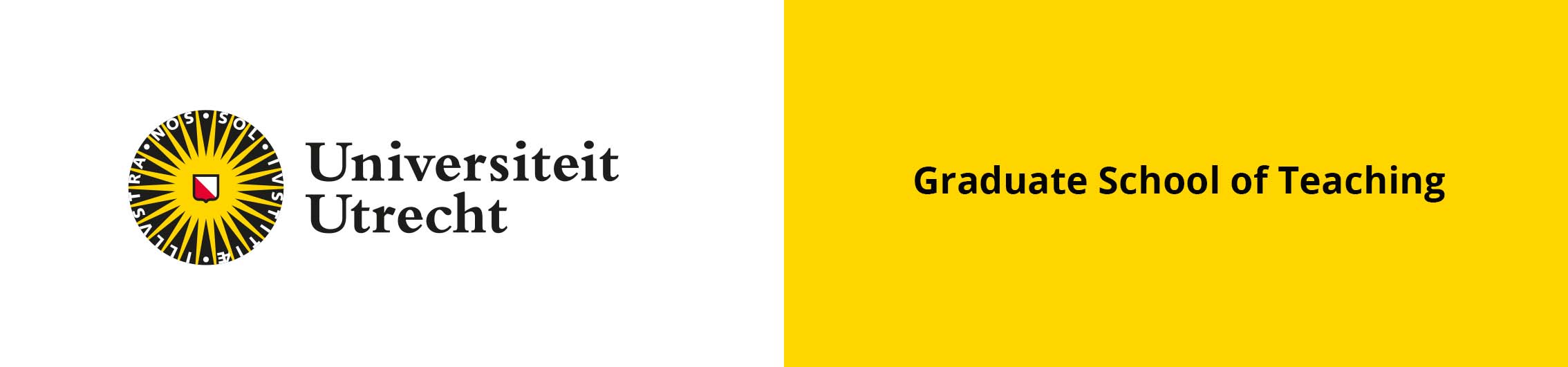 Formulier vakinhoudelijk niveau DuitsHandleiding bij formulier vakinhoudelijk niveau DuitsOp basis van de informatie die je verstrekt op dit formulier stellen wij vast of je voorkennis van alle domeinen van Duits voldoende is om te voldoen aan de bekwaamheidseisen voor het leraarsberoep. Ook dient het formulier om eventuele deficiënties vast te stellen, en een plan op te stellen hoe deze kunnen worden weggewerkt. Onjuiste of onvolledige informatie kan leiden tot onnodige vertraging. Neem daarom bij het invullen de volgende richtlijnen in acht:de onderwijsonderdelen die je invult komen herkenbaar één-op-één overeen met onderdelen zoals vermeld op je officiële cijferlijst/diplomasupplement;bij cursusnamen die niet 100% eenduidig verwijzen naar het betreffende kennisdomein voeg je een cursusbeschrijving of link naar de online cursusbeschrijving toe;bij ieder onderdeel geef je de bijbehorende studielast aan (indien jouw opleiding studielast uitdrukte in een andere eenheid dan EC, geef dan aan met hoeveel punten een jaar voltijdstudie overeenkomt);als je één onderdeel opvoert in verschillende kerndomeinen, dan verdeel je de studiepunten naar rato over beide vermeldingen.Vul dit formulier in en upload het in Osiris Online Application (als pdf-bestand).  Formulier vakinhoudelijk niveau DuitsNaam: Studentnummer: Diploma(’s):¹Het niveau van taalvaardigheid in termen van het Europees Referentiekader ligt voor toelating tot de master op niveau C2 voor lees- en luistervaardigheid en op C1/C2 voor spreek- en schrijfvaardigheid.Dit formulier hoeft NIET te worden ingevuld door:alle kandidaten met een bachelordiploma Duitse taal en cultuuralle kandidaten met een doctoraaldiploma Duitsalle kandidaten met een tweedegraads lerarenopleiding Duits behaald aan het hboVoor alle andere studenten is dit formulier verplichtKerndomeinenCursussen (voeg indien nodig link naar cursusbeschrijving toe)Voertaal cursusAantal ECTaalkunde en toegepaste taalkundeDenk aan de volgende subdomeinen: FonologieMorfologie/SyntaxisSemantiekPragmatiekSociolinguïstiekTaalleerpsychologieTweede taalverwervingTaalvariatieHistorische taalkundeLetterkundeDenk aan de volgende subdomeinen: Literaire stromingen en tijdvakkenLiteraire analyseLiteraire canon: proza, poëzie, drama, filmJeugdliteratuurCultureel-maatschappelijke contextVakken die qua inhoud en/of taalvaardigheden relevant zijn voor de doeltaal of het doeltaalgebiedDenk aan de volgende subdomeinen: SpreekvaardigheidGespreksvaardigheidLuistervaardigheidSchrijfvaardigheidLeesvaardigheidTaalverwervingTaalbeheersingVertalenTaalkundeToegepaste taalkundeLetterkundeCultuurCultuurhistorieHistorieTitel Bachelor- en/of Masterscriptie in het Duits